           Challenge René PRADA 2020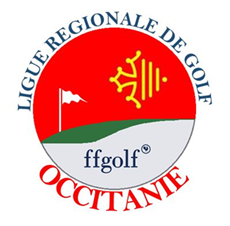 Vendredi 10 juillet– 18 trous                   Golf de Seilh jaune: Tél. 05 62 13 14 14Vendredi 24 juillet   -  9 trous                   Golf de Castres :  Tél. 05 63 72 27 06  Vendredi  7 août –9 trous                        Golf de St Gabriel : Tél. 05 61 84 16 65Vendredi  28 août- 9 trous                  Golf de Fiac     :   Tél. 05 63 70 64 70 Vendredi  18 septembre  - 9 trous     Golf de Las Martines:  Tél. 05 62 07 27 12 Vendredi  9 octobre- 18 trous            Golf de Luchon :  Tél. 05 61 79 03 27 Jeudi  23octobre  – 10 trous                 Golf de Palmola   : Tél. 05 61 84 20 50 CERTIFICAT MEDICAL OBLIGATOIREParticipants :       Messieurs :   70 ans     Dames :  65  ans  au cours de l’année 2020                             Index  de 0 à 36 maximumDéparts :   Rouge Dames                       Bleu : MessieursFormule :  Stableford   Brut et Net …1 prix brut, 3 prix net ( ou seulement 6 prix  net)si le nombre de joueurs inscrits à une compétition le permet il y aura un classement sur  2 séries HommesProgramme :            8 h 30 : Rassemblement ,pour les 18 trous                                  9 h30 :  Rassemblement pour les   9 trous                                 13 h 00 : Déjeuner pris en commun,                                  14 h 30 : Résultats, Remise des prix Engagements :     Tarif : pour les Membres du club … 8€ + repas                                        Autres… green-fee ….19€ + 8 € + repasInscription :  au plus tard à midi la veille de la compétition ,Veuillez communiquer votre n° de licence votre  handicap, le nombre de repas .1 classement Général :  1 prix  brut et 3 prix  net  sur les 3 meilleurs résultats1 prix spécial  au tirage au sort : sera remis lors de la finale au Golf de Palmola  pour  les joueurs qui auront fait 5 compétitions ou plus ( non compris Palmola) Vous pourrez consulter le blog pour toutes informations, les résultats, ainsi que les photos des compétitions à l’adresse suivante :   www. golfeur31.skyrock.comInscription -   Tél. 05 61 35 84 45   --   Tél. 06 17 17 95 08                                  e-mail :andre.loze@orange.fr